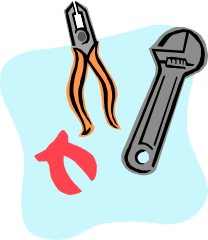 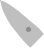 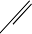 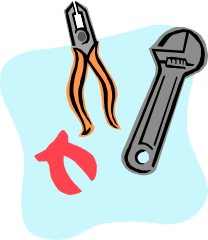 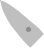 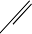 Character Biography EDITING CHECKLISTCAPITALIZATION	Writer	Peerbeginning of sentencesproper nouns (names, months, places…)	 		 	important words in a title	 		 	IPUNCTUATIONSPELLINGWRITER used complete sentences	 		 	followed number rules	 		 	explained the story behind the Word that Hurts	 		 	did NOT center text	 		 	Includes a class headingRead softly out loud, watching for errors.  Don’t skim over errors.end marks for every sentencequotation marks around dialoguecommas in a seriescommas with quotationsseparated city, state and country w commas                                                               circle words unsure ofcheck for correct there, their, they’recheck for correct to, too, twoabbreviated ELA correctly